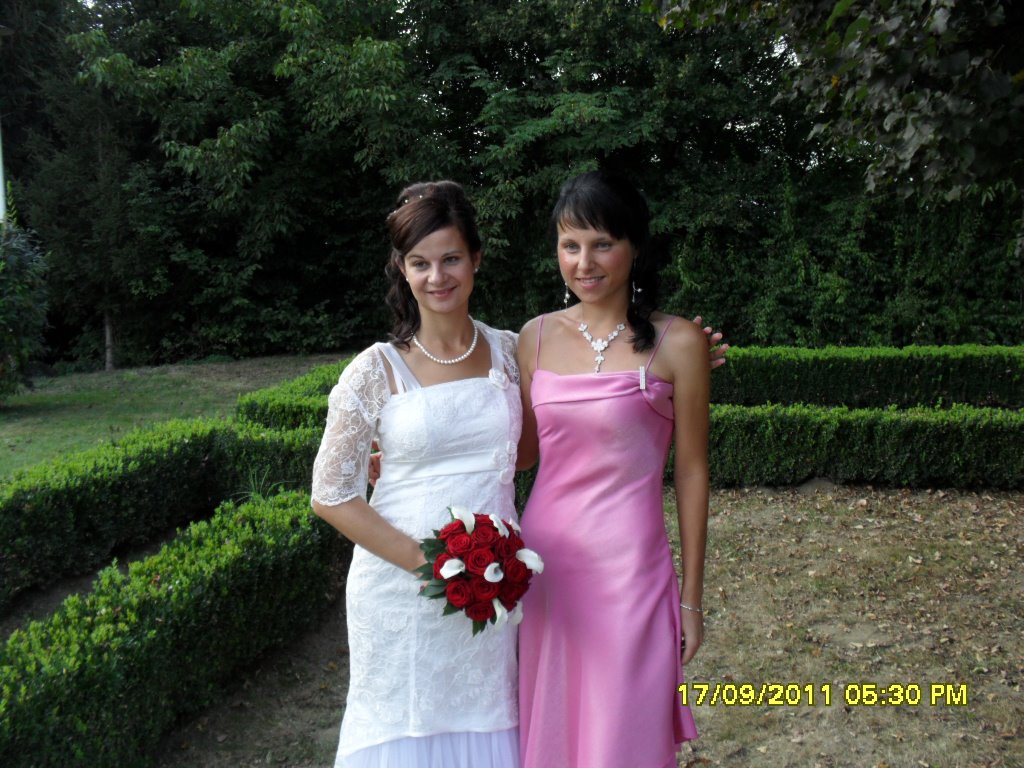 Ime in priimek: ANITA RIŽNARDatum rojstva: 21.03.1986Stalno prebivališče: Globoka, 9240 LjutomerE-pošta: anita.riznar@gmail.comDiplomska naloga:VPLIV PROCESNIH PARAMETROV CIP ČIŠČENJA NA MIKROBIOLOŠKO KAKOVOST DOMAČE SKUTE ŽIVLJENJEPISIzobrazbaMoje kompetenceDelovne izkušnjeZnanja in izkušnjeInteresne dejavnostiTekKolesarjenjeSlikanje in ustvarjalnostReševanje križank in matematičnih problemovSodelovanje pri prostovoljnih društvihVIZIJA KARIEREZa študij kemijske tehnologije sem se odločila, ker so mnoge inovacije, odkritja in dosežki v kemiji vplivali na moje življenje in prihodnost. Vse inovacije v kemijskem inženirstvu so mi omogočile kakovosten način življenja, zato sem si vedno želela, da bom lahko nekega dne tudi sama s svojim znanjem iz kemije pozitivno vplivala na našo sedanjost in prihodnost v Pomurju in celotnem svetu. Prav zato sem se leta 2005 vpisala na Fakulteto za kemijo in kemijsko tehnologijo v Mariboru, kjer sem pridobila potrebno znanje in ga izkoristila za izboljšanje procesa v proizvodnji Pomurskih mlekarn v Murski Soboti. Odlično sem opravljala študijske obveznosti in se tako uvrstila med najuspešnejše študente v generaciji na fakulteti FKKT za kar sem leta 2008 prejela Zoisovo štipendijo za nadarjene.Kot diplomantka kemijske tehnologije poskušam pridobljeno znanje uporabiti po svojih najboljših močeh za razvoj naše dežele in za rast blaginje človeštva. Trenutno sem zaposlena v podjetju Lukos Agro d.o.o., ki se ukvarja s predelavo sadja in zelenjave, kjer se izpopolnjujem in pridobivam dodatne kompetence na živilskem področju. Moje sanje pa so še vedno usmerjene v strokovno izpopolnjevanje na svojem področju, saj si želim povečati čast, integriteto in dostojanstvo kemijskega inženirstva. Nenehno si prizadevam za izboljšanje obstoječih procesov in osebnega napredovanja ter sem vseskozi usmerjena k svojim ciljem. Vse pridobljene nagrade potrjujejo moj trud in veselje do kemije ter me vseskozi napolnijo z energijo za nove izzive.  10/2005 -  03/201109/2001 – 06/200509/1993 – 06/2001univerzitetna diplomirana inženirka kemijske tehnologijeSmer:biokemijska tehnikaUniverza v Mariboru, Fakulteta za kemijo in kemijski tehnologijogimnazijska maturantka    Gimnazija Franca Miklošiča LjutomerOsnovna šola Stročja vas, Ljutomer23/09/201120/04/201123/03/201111/2008 – 10/20102010 - 2011 Potrdilo o uspešno opravljenem usposabljanju na delovnem    mestu Živilski tehnolog, Proconi d.o.o., Staneta Rozmana 16,    9000 Murska Sobota   Priporočilno pismo Pomurske mlekarne,Pomurske mlekarne d.d.,Industrijska ulica 10, 9000 Murska Sobota Diplomirala z oceno 10 in povprečjem ocen 9,63 z naslovom    diplomskega dela: Vpliv procesnih parametrov CIP čiščenja na    mikrobiološko kakovost domače skuteZoisova štipendistka,štipendijopodelil Javni sklad Republike Slovenije za razvoj kadrov in štipendije za dosežen študijski uspeh  Sprejem najuspešnejših študentov v generaciji na fakulteti FKKT02/2012 – v teku03/10/2011 – 31/12/201122/07/2011 – 21/09/201001/06/2010 – 31/09/2010  01/07/2009 – 31/08/2009Zaposlena kot delovodkinja živilstva v podjetju Lukos Agro d.o.o.,Lukos Agro d.o.o., Puconci 10, 9240 PuconciPodročje dela: kontrola kakovosti, proizvodnja, laboratorijske analizeUsposabljanje preko ZRSZ za delovno mesto vodja izmene, Lukos Agro d.o.o., Puconci 10, 9240 PuconciPodročje dela: proizvodnja, laboratorijske analizeUsposabljanje preko ZRSZ za delovno mesto tehnolog v proizvodnji, Proconi d.o.o., Staneta Rozmana 16, 9000 Murska SobotaPodročje dela: sektor kontrola kakovosti in razvoja, proizvodnjaOpravljanje eksperimentalnega diplomskega dela,Pomurske mlekarne d.d., Industrijska ulica 10, 9000 Murska SobotaPodročje dela: sektor kontrole kakovosti in razvoja, laboratorijske analize, proizvodnjaObvezna strokovna praksa v študijskem času,Pomurske mlekarne d.d., Industrijska ulica 10, 9000 Murska SobotaPodročje dela: kemijske in mikrobiološke analizeRačunalništvoTuji jezikiVozniški izpitWindows okolje – zelo dobroMS Office (Word, Excel, PowerPoint) – zelo dobroCorel Draw, SmartDraw – dobroInternet in elektronska pošta – zelo dobroAngleški jezik –  zelo dobroNemški jezik – dobroB kategorije